FOR WRITTEN REPLY OUESTION 1783NATIONAL ASSEMBLY36/1/4/1(201800188)DATE OF PUBLICATION IN INTERNAL QUESTION PAPER: 1 JUNE 2018 (INTERNAL QUESTION PAPER NO 19-2018)1783. Mr D America (DA) to ask the Minister of Police:What is the current (a) actual and (b) optimal number of police officers involved with sector policing at the Norkem Police Station;by what date will the specified police station receive its full complement of sector police officers?REPLY:(1)(a)(b) and (2)Police Station(1)(a)	(1)(b)(2)NW1940ENorkem Park Sector PolicingActual	Optimal (Ideal)29	23 (+6)Date when full complement will be reachedDuring the 2017/2018 financial year, two students were allocated to the olice station.Reply to question 1783 recommended/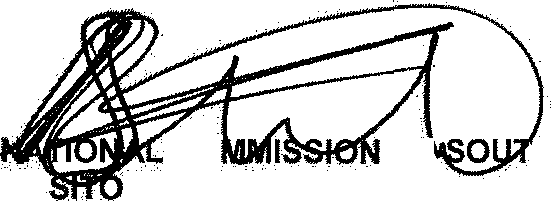 COKJ	LE (SOEG)Date:	]g'{$ -§§- b &GENERAL ER!	H AFRICAN POLICE SERVICE2Reply to question 1783 approved/	e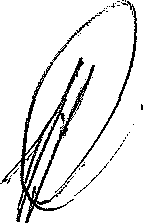 MINISTER OF POLICE BH CELE, MP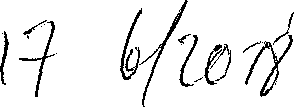 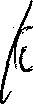 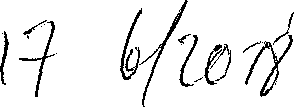 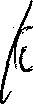 Date: